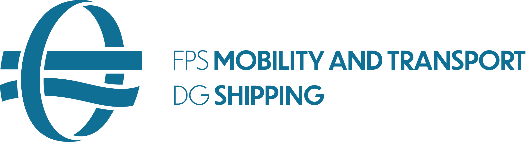 APPLICATION FORM FOR MINIMUM SAFE MANNING CERTIFICATEBy filling in this form, the ship company states that the principles mentioned in ‘BMI Circular 2011/001 Minimum Safe Manning’ are observed in determining the minimum safe manning. This circular includes the requirements set down in the IMO Assembly Resolution A.1047(27) and specific procedural requirements concerning security related duties.GuidelinesTrading area: unless worldwide is indicated, the restricted trading area is to be further specified with following information, if applicable:Specific geographical area (example Hamburg – Le Havre range);Duration of sailing or operation (example daytrips);Specific operations or activities (example salvage or dredging activities); and/orMaximum distance from a port or coast (example 200 miles from any coast).The trading area may never exceed the trading area specified in the class certificate and the certificate of seaworthiness. Typical trading areas could be: worldwide trade, coastal area, near coastal area, Belgian seawaters, lay up…Grade/capacity: the list of grades /capacities mentioned in the form is non exhaustive, additional or specific capacities may also be mentioned. Examples are: cargo officer, environmental officer, gas officer… Certificate (STCW regulation): Reference should be given to the regulation of the STCW 95 Code, according to following chapters:- Chapter II	Deck department- Chapter III	Engine department- Chapter IV	Radio communication (GMDSS)- Chapter V	Specific training requirements for personnel on certain types of ships- Chapter VI	Emergency, occupational safety, medical care and survival functions- Chapter VII	Alternative certificationAll references to the different regulations which are relevant and required for the function need to be mentioned. Specific requirements or conditions, if any If applicable a summary should be given of additional measures or specific conditions, which may in include the following (list is non exhaustive):Additional crew members depending of certain conditionsSpecific category of certificates (example contracting material, off shore..) Minimum number of crewmembers having a specific training and/or certification.Date:      Name and signature:      Please return this application form to Ship.BelFlag@mobilit.fgov.beBelgian Maritime Inspectorate - FlagstateNatiënkaai 58400 OostendeMail: ship.belflag@mobilit.fgov.beName of ship:Distinctive number or letters:IMO number:Port of registry:Gross tonnageGross tonnage     National :     International Tonnage Convention, 1969:Main propulsion power (kW):Type of ship:Periodically unattended machinery space:Yes                   No Grade/capacity assigned as Ship Security Officer:Operating company:Trading area (1):Grade/capacity (2)Certificate (STCW regulation) (3)Number of personsMasterChief MateOfficer in charge of a navigational watchChief engineer officerSecond engineer officerOfficer in charge of an engineering watchRating forming part of a navigational watchRating forming part of an engineering watchAble seafarer deckAble seafarer engineElectro-technical officerElectro-technical ratingRatingCookSpecial requirements or conditions, if any (4):